2021 ICAD国际当代青年美术设计大赛个人参赛登记表作品大图请根据序号逐一对应整理好后与该参赛表一起打包压缩发送至组委会指定邮箱（1653054117@qq.com）；谢谢您的支持配合。姓    名李XX性    别女参赛编号由组委会统一填写学校/单位中央XX学院专业/岗位雕塑指导老师如无写无联络电话19109288XXX联络邮箱123456789@qq.com备用联络电话如无写无联系地址北京市昌平区XX号XXXX小区X栋X户北京市昌平区XX号XXXX小区X栋X户北京市昌平区XX号XXXX小区X栋X户邮    编XXXXXX作品类别A.视觉设计       B.环境设计       C.工业设计       D.美术与书法A.视觉设计       B.环境设计       C.工业设计       D.美术与书法A.视觉设计       B.环境设计       C.工业设计       D.美术与书法A.视觉设计       B.环境设计       C.工业设计       D.美术与书法A.视觉设计       B.环境设计       C.工业设计       D.美术与书法参赛作品编号作品类别作品名称作品名称作品预览图作品预览图1选择对应类别字母填上即可作品1名称作品1名称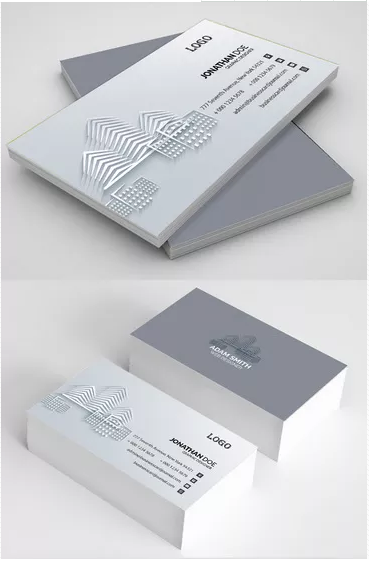 2选择对应类别字母填上即可作品2名称作品2名称3选择对应类别字母填上即可作品3名称作品3名称4选择对应类别字母填上即可作品4名称作品4名称